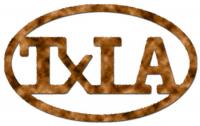 Branding Iron Award Past Winners2018BEST OF SHOW: Biblio Techno Trekker,  Bulverde/Spring Branch Library, BulverdeCATEGORY WINNERSAdvocacyMidland County Public Libraries, Literacy is the Answer TEDxACU (winner)AdvertisingSan Marcos Public Library Summer Reading Program videos (winner)Community EngagementAllen Public Library Chinese Story Time (winner)University of Houston Libraries LinkedIn at the Library (honorable mention)Digital PromotionsUniversity of North Texas Libraries Willis the Albino Squirrel Instagram campaign (winner)Tyler Public Library Sid the Llama promotional videos (honorable mention)Printed PromotionsPlano Public Library Partnership Prospectus (winner)Weatherford Public Library Event Guides (honorable mention)Public Relations & Marketing CampaignIrving Public Library North Texas Teen Book Festival (winner)Cedar Park Public Library Read, Learn, Explore (honorable mention)Re-BrandingUniversity of North Texas Libraries The Nest (winner)Pasadena Memorial High School Library MAVLibrary (honorable mention)Special EventsPlano Public Library Dare to Dream: A View from the Starts (winner)Reeces Creek Elementary School Family Maker Night (honorable mention)2017BEST OF SHOW: MLK Celebration,  Zula B. Wylie Public Library, Cedar HillCATEGORY WINNERS    Advocacy Campaign:  Austin Public Library Volumes radio show    Honorable Mention: Texas State Library & Archives Commission Public Libraries ROI study    Identity Campaign: San Marcos Public Library logo redesign    Honorable Mention: Grand Prairie Public Library rebranding    Digital Promotion: Harris County Public Library MILL-E promotion    Honorable Mention: Texas Tech Digital Media Studio promotion    Printed Promotion (tie):  Baylor New Student Orientation stickers, UTSA Survival Guide    Public Relations Campaign (tie):  Plano Artist in Residence, Texas A&M All are Welcome campaign    Special Events (tie): Socorro ISD Comic-Con, University of North Texas Escape the Library    Advertising:  Amarillo Public Library AMA-CON    Honorable Mention: University of North Texas Library Resources    Powered Up Libraries Award: Lemon Battery, Wm. J. Clinton Elementary, La Joya ISD,    Honorable Mention: Clear Lake City-County Freeman Branch Library2016BEST OF SHOW: The Human Library, University of North Texas DentonCATEGORY WINNERSSpecial Events:  University of North Texas, The Human LibraryHonorable Mention: Plano Public Library System, “Show us Why You Love the Library” Bookmark ContestCampaigns: Houston Public Library, MyLink Library Card CampaignPR Plan: Plano Public Library, From Reading to RoboticsHonorable Mention: Round Rock Public Library, Heroes of the Library, 2015 Round Rock Public Library Annual Report for year-round activitiesBroadcast Advertising:  Flower Mound Public Library, Summer Reading PSAHonorable Mention: Amarillo Public Library, 17 Things You May Not Know About the Amarillo Public Library TV spotsOutdoor Advertising: San Antonio Public Library, Digital Library Community Project touchscreen kiosks and digital library wallpapersPrint Advertising:  Houston Public Library, Advertisements, My Link Card CampaignHonorable Mention: University of Texas Libraries, promotions on UNT historySocial Media, Online, Nontraditional: #txlchat, Sharon Gullett, Michelle Cooper, and Marsha EdneyHonorable Mention: Texas A&M University – Commerce Libraries, #TriviaTuesday and Social Media ActivitiesEditorial Page Strategies:  One for the Record Books, Sharyland ISDBrands and Logos:  North Richland Hills Library, the maker spot logoCollateral Materials: Texas Woman’s University, 21century services booklets and giveawaysHonorable Mention: Dallas Public Library’s Coloring Book2015BEST OF SHOW: Klein ISD “O.S.C.A.R.” AwardsCATEGORY WINNERSCampaign: Zula B. Wylie Public Library: Read Across the World & Get Energized with Summer Reading Programs AND Door to DiscoveryBroadcast Advertising: University of North Texas  (UNT)  - A Day in the Life of UNT: Portal to Texas History VideoPrint Media: Benbrook Public Library – “All walks of life. Every step of the way.”Speeches, Speakers’ Bureau: Zula B. Wylie Public Library – “Library on the Go”Honorable Mention Speeches:  Nicole Cruz, “The Importance of School Libraries”Logos and Brands Winner: University of North Texas (UNT) LibrariesCollateral Materials: Zula B. Wylie Public Library’s “A Summer Reader Lives Here” yard signHonorable Mention Collateral Materials: Benbrook – Library brochure: Inform-Imagine-Innovate.2014BEST OF SHOW: Mayor’s Summer Reading Challenge (Special Events Category), Frisco Public LibraryCATEGORY WINNERSBroadcast Advertising Category: Denton Public Library, Library Larry’s Big Day movie trailerPrint Media Category: Nicholson Memorial Library, “Got your card yet? I did.” part of the celebration of the Library’s 80th anniversaryHonorable Mention Print Media: Austin Public Library, Read Poster – READ … and you will become more powerful than you could possible imagine!Special Events Honorable Mention: William T. Cozby Public Library Coppell ReadsEditorial Strategies: Vicki Chiavetta, “Neighbors Go” Section in Dallas Morning NewsNon-traditional Media: Victoria Public Library, YouTube videos on activities for family and childrenBrands and Logo: Fort Worth Public Library; Logo: Worth Reading 365 – year long literacy campaign2013BEST OF SHOW: University of North Texas Libraries (PR Plan and Related Activities)CATEGORY WINNERSPrint Media Category: Austin Public Library, “Set Your Imagination on Fire: READ” posters with local firefighter Xochitl HernandezSpecial Events: Library Card Signup, Larry J. Ringer Branch Library, Bryan and College Station Library SystemEditorial Strategies: Tammy Korns, Plano Public Library, “Ex Libris” Column in Plano Profile MagazineNon-traditional Media: Austin Public Library, Literature Live Puppet Show/Booktalk TrailersPR Plan: University of North Texas Libraries, UNT Libraries’ Identity GuideCampaign: Texas Christian University Mary Couts Burnett Library, “TCU READ Campaign”Collateral Materials: University of North Texas Libraries, UNT Library Liaison PostersOutdoor Advertising: Palo Alto College, Alamo Colleges, Library à la CarteHonorable Mention Outdoor Advertising: Abilene Public Library, “Novel Destinations” Bus Wraps2012BEST OF SHOW: University of Texas at San Antonio (Non-traditional media promotions), Spring 2011 Social Media Campaign for National Library WeekCATEGORY WINNERSOutdoor Advertising: Baylor University, Texas CollectionBroadcast Advertising: Baylor University, Texas CollectionHonorable Mention Broadcast Advertising: Denton Public Library, Library Larry’s Big Day Summer Reading Club PromotionEditorial Strategies: Larry Justiss, San Angelo Public LibraryNon-traditional Media: University of Texas at San Antonio, Social Media Campaign for National Library WeekHonorable Mention Non-traditional Media: Nancy Jo Lambert, Ruth Borchardt ElementaryPR Plan: Arlington Public Library, “Become a Part of Our Story: Volunteer!”Print Advertising: Austin Public Library, “Read: Your Life Depends on It” PosterBrands and Logos: Victoria Public Library, “Where the Journey Begins”Honorable Mention Brands and Logos: Friends of Northside ISD, LibraryPalooza 2012Collateral Materials: Tyler Junior College, “LEAP” materials, including tattoosHonorable Mention Collateral Materials: McAllen Public Library2011BEST OF SHOW:  Sara Stevenson, school librarian (Austin ISD) for Editorial StrategiesCATEGORY WINNERSSpeeches: Kerol Harrod, Denton Public LibraryOutdoor Advertising: Austin Public Library, Bus Signage – Interior Placement, Spanish advertisements for APL’s New Immigrant CentersHonorable Mention Outdoor Advertising: “Train Tickets Make Great Bookmarks…”Non-traditional Media: Dowell Middle School in McKinney ISD, Kristen SpainYear-Around Campaign: Texas Tech University Libraries, Seeds of Knowledge and Faculty Academic Contributions Exhibits (Face)Special Events: San Antonio Public Library, Library Summit: A Global PerspectiveHonorable Mention Special Events: Waco McLennan County, Opening of a New FacilityPrint Advertising: Austin Public Library, Broaden your Horizons at the LibraryCollateral Materials: University of Houston Libraries2010BEST OF SHOW: Houston Public Library for Brands and LogoCATEGORY WINNERSOutdoor Advertising: Austin Public LibrarySpeeches/Presentation: Lisa Pilgrim, Clinkscale Elementary, Burleson ISDBroadcast Advertising:  TexShare Consortium and the Texas State Library and Archives CommissionPrint Media: University of Houston Libraries “Librarians are a Life Saver”Non-Traditional Media: Texas State Library and Archives Commission and  Education Service Center 20 – K-12 Database Promotional VideosSpecial Events: Denton Public Library, “Benjamin Franklin: In Search of a Better World”Honorable Mention, Special Events: Westbank Community Library District, Grand Opening of the Laura Bush Community LibraryPR Plan/Campaign: Arlington Public Library: GOcard CampaignBrands and Logo: Houston Public LibraryHonorable Mention, Brands and Logo: South Texas CollegeCollateral Materials: Texas Tech University Health Sciences Center LibraryLIS Student YouTube Category: Deborah Tomaselli, TexShare Databases2009BEST OF SHOW: University of Houston for Broadcast AdvertisingCATEGORY WINNERSOutdoor Advertising: Austin Public Library “Expand your Business across Miles and Miles of Texas” and “Medical Questions: Deep in the Heart of Texas.”Editorial Page/Ongoing Media Coverage: Boerne Public LibraryPrint Media: Denton Public Library ads “Death and Dessert: A Mystery Reading Group for Adults; Come for the conversation, stay for the dessert.”  “Gasoline is $4 a Gallon: The Library is Free,”Non-Traditional Media: Visual Resources Collection, “Know You Know”, University of Texas School of ArchitectureSpecial Events: Abilene Public Library, Mockingbird Branch opening, “Open your Mind. Open a Book.”PR Plan/Year-Round Activities: University of HoustonCollateral Materials: Austin Public Library, “Keep Austin Reading”2008BEST OF SHOW: Travis Vanguard Academy (Dallas ISD), Testimony before the House Select Committee on Higher and Public Education Finance in the Speeches CategoryCATEGORY WINNERSEditorial/Newspaper Strategies: La Marque Public LibrarySpecial Events: The Spirit of Place, a gala event, Texas State University—San MarcosHonorable Mention, Special Events: Teen Tech WeekPR Campaign or Plan: “Let’s Get Literate” Campaign, Clear Creek Independent School DistrictNon-traditional Media: Harris County Public Library, “iHCPL: A Learning Experience”Mascot iStar: http://www.blogger.com/profile/03302667146069370166 ouTube videos: http://www.youtube.com/profile?user=ihcpl Customer blog: http://ihcpl2.blogspot.com/ Honorable Mention, Non-traditional Media: Texas State Library and Archives Commission, TexShare promotionBrands and Logo: Austin Community College, “Know How”Collateral Materials: The Texas State Library and Archives Commission, Texas Reading Club Jubilee CelebrationBroadcast Advertising: State of Tomorrow™, University of Texas SystemPrint Media: Austin ISD Librarians, “Libraries short on money, books” by Laura Heinauer2007BEST OF SHOW: University of Houston Libraries new logoCATEGORY WINNERSOutdoor Advertising: Austin Public Library, delivery vans as mobile billboard advertisingEditorial Page/ Newspaper Strategies: Ranger Public LibrarySpeeches and Speakers Bureaus:  Josè Garcia De Lara, Supporter of the San Antonio Public LibraryBroadcast Advertising: Austin Public Library PSAs, Wired for Youth CentersNontraditional media promotions: The University of Texas at Austin’s Fine Arts Library, website promotionsSpecial Events:  Martin Luther King Early Childhood Center, Voter EducationHonorable Mention, Special Events: Grand Prairie Public Library System, Elizabeth I ExhibitPR Plan: The University of Texas at Austin’s Fine Arts LibraryCollateral Materials: Grand Prairie ISD, Read Across the Prairie MaterialsHonorable Mention, Collateral Materials:  University of Houston